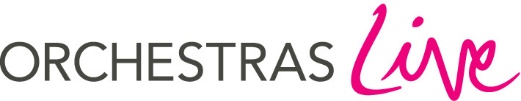 PERSONAL INFORMATION AND MONITORING FORM1	Personal detailsPlease mark the box next to the email address and phone number by which you would prefer us to contact you.2	RefereesPlease give the name and address of two referees. Where possible, referees should have known you in a professional capacity.May we request this reference:At any time 				Only after the offer of employment	May we request this reference:At any time 				Only after the offer of employment	3	Declaration and consentThe information you have provided as part of this application will be held securely during the recruitment process. Personal data on unsuccessful candidates will be destroyed six months after the recruitment process has ended. All personal data will be stored in accordance with current UK data protection legislation.By submitting this application, you consent to your personal data being held as stated above and confirm that the information you have provided is accurate.Where to send your applicationPlease email your application form to Becky West, Regional Producer – Northbecky@orchestraslive.org.uk Deadline for receipt of applications: Monday 18 January 2021 at 9amPlease do not submit your application in hard copy.Equality and diversity monitoringWe are committed to having a team and Board that reflects the community we serve and welcome applications from all sections of the community and anywhere in England. We would appreciate it if you would answer the following questions to help us monitor the effectiveness of our recruitment policies. Thank you.Please select the ethnic category that best represents you.White    British    Irish    Any other White background, please state _____________________________Asian or Asian British    Asian Bangladeshi    Asian Indian    Asian Pakistani    Any other Asian background, please state  ____________________________Black or Black British    Black African    Black     Any other Black background, please state   ____________________________Chinese or other ethnic group    Chinese    Any other, please state   _________________________________Dual Heritage    Dual Asian and White    Dual Black African and White    Dual Black  and White    Any other background, please state __________________________________Do you consider yourself to have a disability?    Yes    NoPost applied forDigital Producer (Share Sound 2020/21)SurnameSurnameOther namesOther namesAddress line 1Address line 1Address line 2Address line 2Address line 3Address line 3PostcodePostcodeHome phone numberWork phone numberMobile phone numberHome email addressWork email addressNameAddress line 1Address line 2Address line 3PostcodePhone numberEmail addressOccupationNameAddress line 1Address line 2Address line 3PostcodePhone numberEmail addressOccupationPost applied forDigital Producer (Share Sound 2020/21)How did you find out about the post?Date of birthAgeGender	Male		Female